ANGÅENDE POLITIATTEST…………………………………. Født den ……………….. har behov for politiattest så fort som mulig.I henhold til helsepersonelloven § 20 a må politiattesten foreligge for at vedkommende skal bli ansatt som …………………………….ved Oslo universitetssykehus HF, ambulanseavdelingenEventuelle spørsmål kan rettes til undertegnede, på tlf …………….Med vennlig hilsen……………………………..NN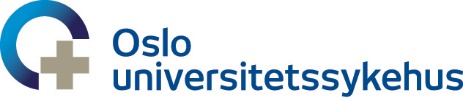 Oslo universitetssykehus HFPostadresse:Sakarkiv, RikshospitaletPostboks 4950 Nydalen0424 OsloSentralbord:02770Org.nr:NO 993 467 049 MVA  www.oslo-universitetssykehus.noPostadresse:Sakarkiv, RikshospitaletPostboks 4950 Nydalen0424 OsloSentralbord:02770Org.nr:NO 993 467 049 MVA  www.oslo-universitetssykehus.noVår ref., saksbeh./dir.tlf.: , / Ansattnr.: Dato: 